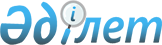 Қазақстан Республикасы Үкіметінің 2001 жылғы 26 мамырдағы N 722 қаулысына өзгеріс енгізу туралыҚазақстан Республикасы Үкіметінің қаулысы 2002 жылғы 15 қаңтар N 52     Қазақстан Республикасының Үкіметі қаулы етеді:     1. "Қазақстан Республикасының Үкіметі мен Қырғыз Республикасының Үкіметі арасындағы Нарын-Сырдария су қоймалары сарқырамасының су энергетика ресурстарын 2001 жылы пайдалану жөніндегі келісімді іске асыру шаралары туралы" Қазақстан Республикасы Үкіметінің 2001 жылғы 26 мамырдағы N 722  P010722_  қаулысына мынадай өзгеріс енгізілсін:     5-тармақ алынып тасталсын.     2. Осы қаулы қол қойылған күнінен бастап күшіне енеді.     Қазақстан Республикасының          Премьер-Министрі     Мамандар:        Қасымбеков Б.А.        Омарбекова А.Т. 
					© 2012. Қазақстан Республикасы Әділет министрлігінің «Қазақстан Республикасының Заңнама және құқықтық ақпарат институты» ШЖҚ РМК
				